ПОЯСНИТЕЛЬНАЯ ЗАПИСКАк проекту решения Думы города-курорта Кисловодска«О внесении изменений в Положение о комитете имущественных отношений администрации города-курорта Кисловодска, утвержденное решением Думы города-курорта Кисловодска от 27.10.2021 № 16-621»Проект решения Думы города-курорта «О внесении изменений в Положение о комитете имущественных отношений администрации города-курорта Кисловодска, утвержденное решением Думы города-курорта Кисловодска от 27.10.2021 № 16-621» подготовлен в связи с внесенными изменениями в Порядок управления и распоряжения имуществом, находящимся в муниципальной собственности города-курорта Кисловодска, утвержденный решением Думы города-курорта Кисловодска  от 28.06.2013    № 97-413, согласно которому необходимо пункт 3.12. Раздела 3 изложить в следующей редакции:«3.12. Исключение из реестра объектов основных средств (кроме объектов недвижимого имущества) стоимостью до 20 тыс. руб. за единицу, решение о списании которых принято в соответствии с Разделом 41 Порядка управления и распоряжения имуществом, находящимся в муниципальной собственности города-курорта Кисловодска».Председатель комитетаимущественных отношений  администрации города-курорта Кисловодска                                      М.М. Войтов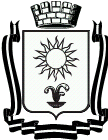 КОМИТЕТИМУЩЕСТВЕННЫХОТНОШЕНИЙАДМИНИСТРАЦИИГОРОДА-КУРОРТА КИСЛОВОДСКА357000 г. Кисловодскпр. Победы, 25, тел. 2-22-72_____________    №  ____________